FORMULAR ZA APLIKACIJU SA PROJEKTIMA *Popunite SAMO u belim prostorima  * Molimo Vas da opišete ne više od 75 karaktera I  DeoDetaljan Projekat:Molimo Vas da napišete sve potrebne informacije u vezi dole navedenog projekta. Molimo Vas da u ovom delu navedete što je moguċe više detalja.1.2. Analiza projekta- SWOT**Identifikujte elemente Analize SWOT za Vaš projekat, kako da se iskoristi svaka Prednost? Kako da se spreči svaka Slabost? Kako da se pridobije od svake Moguċnosti? Kako da se zaštitimo od bilo kog Rrizika?II Deo Iskustvo u treniranjima iz zahtevane oblasti III DeoOrganizovanje organizacije (staf same organizacije i angažovanih  eksperata /trenera u projektu).PROJEKTOVAN RASPORED AKTIVNOSTI 2015Dodaci:Detaljan Budžet (formular uzeti OVDE)Referencija za treniranja  iz oblasti životnih sposobnosti;CV-e  stafa koji ċe sprovoditi projekt CV-e eksperata/trenera koji ċe se angažovati u projektu Projekti zatvoreni u koverti treba da se lično predaju u MKOS, kanc. br. 022 u 3 (tri) kopije.Za dodatne informacije možete kontaktirati: ili 038/211 438Ime i prezime:			Mesto:				Datum:_____________________________	                      __________________________               	______/________/__________Datum Aplikacije:  	 Naziv  Organizacije:Naziv projekta*: Osoba /e za kontaktiranje: Osoba /e za kontaktiranje: Osoba /e za kontaktiranje:Ime i PrezimeNaziv/položaj  u organizaciji  AdresaTel.	e-mail	Fax	Opis organizacije:Molimo Vas da navedete jedan opšti opis profila Vaše Organizacije. Ekzekutivni sadržaj projekta:Ova sekcija treba da se napiše na kraju. Molimo Vas da opišete opšti profil projekta  i pitanja koja ċe se adresirati u projektu. PrednostiMoguċnostiSlabosti		Rizici	1.3. Opis i dokazi:  Molimo Vas da obezbedite jednu narativnu skicu Vašeg projekta. Odredite svrhu, kakve aktivnosti ċe se izvršiti i, kako ċe se postiċi ovi ciljevi. 1.4. Objektivi projektaKoji su objektivi projekta koji se imaju za cilj za dostizanje i, koji se specifični rezultati očekuju od projekta?	1.5.  Metode i Metodologija ProjektaOdredite  metode i metodologiju kako ċe se postiċi objektivi projekta.	1.6 Kurikule treningaOdredite kurikule koje ċe se koristiti tokom treniranja. Koje teme one tretiraju i kako utiču na omladinu koja ċe se trenirati?	1.7. Korisnici  ProjektaListirajte ko ċe biti direktni i indirektni korisnici projekta.	1.8. Rezultati projektaKakve rezultate očekujete u pravcu oba rezultata: kratkoročnih rezultata i dugoročnih rezultata kao i procese koji se mogu pokrenuti od projekta? Recite kako ċe se raspodeliti ove informacije.	1.9. PostojanostOpišite kako ċe se nastaviti sa  projektom (ako su se obezbedili svi fonsovi) i kako ċe biti njegova postojanost.	1.10. Procena i UticajKoje su mere za uspeh? Kako ċe se znati ako je projekat imao uspeha u ispunjavanju svojih objektiva (procene treba da budu merljive, potpuno jasne, specifične kao i ograničeno vreme)?	2.1. Iskustvo u treniranjima iz zahtevane oblasti
Molimo Vas listirajte sve referencije i iskustva iz zahtevane oblasti  3.1. Ključne osobe
Molimo Vas listirajte ključne osobe koji ċe biti angažovani u projektu, zajedno sa njihovim kvalifikacijama  	Dodatne informacije
Molimo Vas da napišete svaku drugu dodatnu informaciju koja ċe biti relevantna za realizovanje projekta Da biste odabrali datum početka i završavanja svake aktivnosti, prosto kliknite na  *PREPORUČUJE SE DA RASPORED PROJEKTA ZA AKTIVNOSTI BUDE NA POSEBNOJ STRANICI  Da biste odabrali datum početka i završavanja svake aktivnosti, prosto kliknite na  *PREPORUČUJE SE DA RASPORED PROJEKTA ZA AKTIVNOSTI BUDE NA POSEBNOJ STRANICI  Da biste odabrali datum početka i završavanja svake aktivnosti, prosto kliknite na  *PREPORUČUJE SE DA RASPORED PROJEKTA ZA AKTIVNOSTI BUDE NA POSEBNOJ STRANICI  Da biste odabrali datum početka i završavanja svake aktivnosti, prosto kliknite na  *PREPORUČUJE SE DA RASPORED PROJEKTA ZA AKTIVNOSTI BUDE NA POSEBNOJ STRANICI  Da biste odabrali datum početka i završavanja svake aktivnosti, prosto kliknite na  *PREPORUČUJE SE DA RASPORED PROJEKTA ZA AKTIVNOSTI BUDE NA POSEBNOJ STRANICI  Da biste odabrali datum početka i završavanja svake aktivnosti, prosto kliknite na  *PREPORUČUJE SE DA RASPORED PROJEKTA ZA AKTIVNOSTI BUDE NA POSEBNOJ STRANICI  jANAURFEBRUARmARTmARTmARTApRILmAJJUNIJULIAVGUSTSEPTEMBARSEPTEMBARSEPTEMBAROKTOBARNOVEMBARDECEMBARNaziv  Banke	Broj žiro računa organizacije	Naziv računa organizacije	Fiskalni broj organizacije 	Broj registrovanja organizacije	Beleška: Osim ispunjavanja ovog  formulara za aplikaciju, dobatne informaciije  se mogu priložiti, u cilju podržavanja Vašeg  zahteva.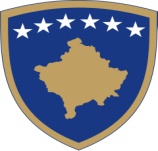 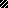 